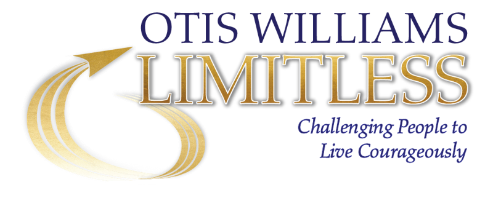 Otis Williams’ Most Requested ProgramsStaying Motivated in Challenging Times: Have you ever felt like giving up?  If so, you’re not alone.  Life has a way of touching all of us, at one time or another.  The level of your motivation will have a major impact on your achievement, happiness, productivity, success and well-being.  By attending this program, you will learn how to accept life’s challenges as opportunities, control your attitude to respond and not react, work through distractions and stay focused on solutions, and use your faith to create the future you want.What It Takes to Be Great: Are you ready to separate yourself from the rest of the crowd?  We have all been destined to be great at something.  If you are going to make a meaningful contribution to life, you must accept responsibility for optimizing your potential.  By attending this program, you will gain new insight about setting goals, getting results, achieving excellence, taking action, and managing your time.Caterpillars Can’t Fly: No matter how fast a caterpillar crawls, it can never fly.  In order to fly, a caterpillar must give up crawling.  Change always means giving up something.  What are you going to have to give up to be able to fly?  Your future success depends on your willingness to embrace change on a personal and professional level.  After attending this program, you will be able to identify the two forces of change, define the three types of change, list the seven steps to stagnation, recognize the four stages of change, explain why people resist change, and practice six steps for overcoming resistance to change.5 Questions Every Leader MUST Be Able to Answer: Are you ready to lead?  If you are considering a leadership position—WAIT!  Attend this program to find out what will be required of you.  If you are already in a leadership position—STOP!  Attend this program to find out if you are fulfilling the requirements.  After attending this program, you will be able to define what is leadership, distinguish the difference between leadership and management, answer the 5 Questions, and practice three key strategies to become a better leader.